SMLOUVA O POSKYTOVÁNÍ SLUŽBY WIA Business č. 2022-016-012POSKYTOVATELWIA spol. s r. o. se sídlem Vojtěšská 231/17, 110 00 Praha 1IČ: 26703297, DIČ: CZ26703297, zapsaná v obchodním rejstříku u MS v Praze oddíl C vložka 88450 Bankovní spojení CZK: Raiffeisenbank a.s., č. účtu: 818279001 / 5500Bankovní spojení EUR, USD: Citfin, spořitelní družstvo, IBAN: CZ38 2060 0000 0000 0100 6172, SWIFT: CITFCZPPXXX Tel.: +420 225 372 055 (zákaznická linka), +420 246 035 411 (recepce), fax: +420 246 035 410, email: sales@wia.cz zastoupená oprávněným zástupcem Jiřím Pánkem WIAÚČASTNÍK (SMLUVNÍ UŽIVATEL) - PRÁVNICKÁ OSOBAObchodní firma:	Výzkumný ústav rostlinné výroby, v. v. i.Sídlo:	Drnovská 507/73, 161 00, Praha 6 - RuzyněKontaktní adresa (je-li odlišná od sídla):Adresa instalace:	Drnovská 507/73, 161 00, Praha 6 - Ruzyně00027006CZ00027006233 022 111 cropscience@vurv.czRNDr. Mikuláš Madaras, Ph.D.UŽIVATEL (je-li odlišný od účastníka):Obchodní firma / Jméno Příjmení:Adresa instalace:Kontaktní osoba:	— tel. — email: —LUH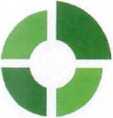 PŘEDMĚT SMLOUVYPředmětem této smlouvy je závazek poskytovatele poskytovat účastníkovi službu WIA Business (kombinaci služby Připojení k síti Internet, služby WIA Voice, případně dalších doplňkových služeb) dle níže uvedených parametrů a za podmínek popsaných ve Všeobecných podmínkách poskytování služeb elektronických komunikací WIA, Provozních podmínkách poskytování připojení k síti internet a Provozních podmínkách služby WIA Voice (dále jen podmínky) a závazek účastníka za tyto služby platit úhradu dle této smlouvy, podmínek a ceníků. Nedílnou součástí smlouvy jsou:Všeobecné podmínky poskytování služeb elektronických komunikací společnosti WIA spol. s r.o. v aktuálním znění,Provozní podmínky poskytování připojení k síti internet v aktuálním znění,Provozní podmínky služby WIA Voice v aktuálním znění,Aktuální Ceník administrativních poplatků,Ochrana osobních údajů ve WIA spol. s r.o. v aktuálním znění.Úplné aktuální znění podmínek je k dispozici na www stránkách poskytovatele na adrese http://www.wia.cz v sekci dokumenty.PARAMETRY A CENY SLUŽBY PŘIPOJENÍ K SÍTI INTERNETDalší ujednání: full duplex linka, bez FUP, Gb ethernet.PARAMETRY A CENY SLUŽBY WIA SAFELANSlužba WIA SafeLAN - správa firewallu sestává ze správy a nastavení zařízení FortiGate v majetku VURV v režimu HA, zajištění aktualizace licencí UTM (Unified Threat Management) a nastavení parametrů dle požadavků zákazníka. Součástí služby je správa a nastavení služby FortiClient VPN. Pro administraci služby budou proškoleni 2 pracovníci VURV.Instalační poplatek:	0 Kč	Reakční doba technika:	2 hod v pracovní doběMěsíční poplatek:	1 900 Kč bez DPH	SLA:	99,95 %Technik - administrátor - hodinová sazba 1 500 Kč bez DPHDalší ujednání: WIA přijímá odpovědnost za nastavení zařízení FortiGate a klienta FortiClient dle zadání zákazníka, doporučeného nastavení Fortinet a za aktualizaci licencí UTM (Unified Threat Management) pro daná zařízení.PLATNOST SMLOUVY, PLATEBNÍ PODMÍNKYSmlouva uzavřena na dobu:	neurčitou	Způsob úhrady:	Bankovním převodemMinimální doba užívání služby:	24 měsíců	Výpovědní lhůta:	30 dnůZÁVĚREČNÁ USTANOVENÍpřípadě ukončení smlouvy nebo některé služby dříve, než uplyne minimální doba užívání některé služby, ať již výpovědí nebo dohodou smluvních stran, má poskytovatel právo účtovat účastníkovi, který není podnikající fyzickou osobou, jednorázový poplatek rovný součtu měsíčních poplatků (paušálů) zbývajících do konce sjednané minimální doby užívání služby nebo součtu minimálních sjednaných měsíčních plnění zbývajících do konce sjednané minimální doby užívání služby, a to ode dne následujícího po dni, v němž došlo k ukončení smlouvy nebo některé služby, do konce sjednané minimální doby užívání služby, a dále úhradu nákladů spojených s telekomunikačním koncovým zařízením, které bylo účastníkovi poskytnuto za zvýhodněných podmínek. V případě ukončení smlouvy, uzavřené na dobu určitou, před uplynutím doby trvání, na kterou je smlouva uzavřena, ať již výpovědí nebo dohodou smluvních stran, má poskytovatel právo účtovat účastníkovi, který není podnikající fyzickou osobou, jednorázový poplatek rovný součtu měsíčních poplatků (paušálů) zbývajících do konce sjednané doby trvání smlouvy nebo součtu minimálních sjednaných měsíčních plnění zbývajících do konce sjednané doby trvání smlouvy, a to ode dne následujícího po dni, v němž došlo k ukončení smlouvy, do konce sjednané doby trvání smlouvy, a dále úhradu nákladů spojených s telekomunikačním koncovým zařízením, které bylo účastníkovi poskytnuto za zvýhodněných podmínek.případě ukončení smlouvy nebo některé služby dříve, než uplyne minimální doba užívání některé služby, a zároveň do tří měsíců od uzavření smlouvy, ať již výpovědí nebo dohodou smluvních stran, má poskytovatel právo účtovat účastníkovi, který je podnikající fyzickou osobou, jednorázový poplatek rovný jedné dvacetině součtu měsíčních poplatků (paušálů) zbývajících do konce sjednané minimální doby užívání služby nebo jedné dvacetině součtu minimálních sjednaných měsíčních plnění zbývajících do konce sjednané minimální doby užívání služby, a to ode dne následujícího po dni, v němž došlo k ukončení smlouvy nebo některé služby, do konce sjednané minimální doby užívání služby, a dále úhradu nákladů spojených s telekomunikačním koncovým zařízením, které bylo účastníkovi poskytnuto za zvýhodněných podmínek, přičemž výše úhrady se počítá z částky placené v průběhu trvání smlouvy, a pokud je poskytována sleva oproti ceníkové ceně, nelze určit výši úhrady z ceníkové ceny. V případě ukončení smlouvy, uzavřené na dobu určitou, před uplynutím doby trvání, na kterou je smlouva uzavřena a zároveň do tří měsíců od uzavření smlouvy, ať již výpovědí nebo dohodou smluvních stran, má poskytovatel právo účtovat účastníkovi, který je podnikající fyzickou osobou, jednorázový poplatek rovný jedné dvacetině součtu měsíčních poplatků (paušálů) zbývajících do konce sjednané doby trvání smlouvy nebo jedné dvacetině součtu minimálních sjednaných měsíčních plnění zbývajících do konce sjednané doby trvání smlouvy, a to ode dne následujícího po dni, v němž došlo k ukončení smlouvy, do konce sjednané doby trvání smlouvy, a dále úhradu nákladů spojených s telekomunikačním koncovým zařízením, které bylo účastníkovi poskytnuto za zvýhodněných podmínek, přičemž výše úhrady se počítá z částky placené v průběhu trvání smlouvy, a pokud je poskytována sleva oproti ceníkové ceně, nelze určit výši úhrady z ceníkové ceny.Všechny uvedené ceny jsou bez DPH. Poskytovatel a účastník sjednávají pro případ prodlení účastníka s úhradou plateb dle této smlouvy závazek účastníka uhradit poskytovateli, vedle úroku z prodlení, také smluvní pokutu ve výši 0,1% z dlužné částky za každý den prodlení. Smlouva je vyhotovena ve dvou stejnopisech stejné právní síly, z nichž jedno vyhotovení obdrží poskytovatel a jedno vyhotovení obdrží účastník. Smlouva se stává řádně uzavřenou a platnou dnem podpisu oběma smluvními stranami. Smlouva nabývá účinnosti dnem zřízení služby.souladu s Nařízením Evropského parlamentu a Rady (EU) č. 910/2014, o elektronické identifikaci a službách vytvářejících důvěru pro elektronické transakce a na vnitřním trhu, (elDAS) a zákonem č. 250/2017 Sb., o elektronické identifikaci, mohou být dokumenty, navazující na smlouvu a s ní související (předávací protokoly, dodatky ad.) smluvními stranami podepsány elektronickým podpisem prostřednictvím služeb Adobe Sign nebo Circularo. V takovém případě bude za dostatečnou oběma smluvními stranami uznána identifikace podepisující osoby prostřednictvím emailové adresy. Závazným důkazem autenticity podpisu bude: 1) kombinace elektronicky podepsaného dokumentu a konečné zprávy auditu, oboje elektronicky podepsáno Adobe Sign <adobe-sign-certified@adobe.com> nebo 2) kombinace elektronicky podepsaného dokumentu a auditní zprávy o podpisu (Audit trail), oboje elektronicky podepsáno Circularo Europe s.r.o.PROHLÁŠENÍ ÚČASTNÍKAPodpisem této smlouvy výslovně souhlasím s tím, aby případný uživatel odlišný od účastníka, uvedený v této smlouvě, převzal od poskytovatele službu/y dle této smlouvy a případná telekomunikační zařízení dle této smlouvy.Prohlašuji, že jsem oprávněn jednat jménem a na účet účastníka. Prohlašuji, že jsem se seznámil s Všeobecnými podmínkami poskytování služeb elektronických komunikací společnosti WIA spol. s r.o., Provozními podmínkami poskytování připojení k síti Internet a Provozními podmínkami služby WIA Voice, se kterými souhlasím a které se tímto zavazuji dodržovat, a dále s podmínkami Ochrany osobních údajů ve WIA spol. s r.o. a platným ceníkem služeb společnosti WIA spol. s r.o., včetně Ceníku administrativních poplatků, které tímto beru na vědomí.Souhlasím se zasíláním obchodních sdělení a s poskytováním marketingových informací obsahujících nabídky služeb a produktů společnosti WIA spol. s.r.o., a to v souladu s podmínkami Ochrany osobních údajů ve WIA spol. s r.o., se kterými jsem se seznámil před podpisem této smlouvy.Účastník / Oprávněný zástupceujmKapacita připojení:500/500 MbpsInstalační poplatek:0 KčAgregace:1:1Měsíční poplatek:12 900 Kč bez DPHZáloha:LTESLA:99,95%IPv4:8xTechnik - administrátor - hodinová sazba1 500 Kč bez DPH